О размещении вакансии на официальном сайте учрежденияПрошу разместить следующую информацию о вакантной должности на официальном сайте (https://sdobruchevskiy.ru/vacancies)  ГБУ Социальный дом «Обручевский»:ДЕПАРТАМЕНТ ТРУДА И СОЦИАЛЬНОЙ ЗАЩИТЫ НАСЕЛЕНИЯ ГОРОДА МОСКВЫДЕПАРТАМЕНТ ТРУДА И СОЦИАЛЬНОЙ ЗАЩИТЫ НАСЕЛЕНИЯ ГОРОДА МОСКВЫУТВЕРЖДАЮУТВЕРЖДАЮУТВЕРЖДАЮУТВЕРЖДАЮУТВЕРЖДАЮУТВЕРЖДАЮУТВЕРЖДАЮУТВЕРЖДАЮ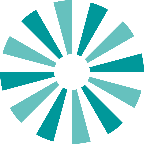 Государственное бюджетное учреждение города МосквыДиректорДиректорДиректорДиректорДиректорДиректорДиректорДиректорСоциальный Дом «Обручевский»ДиректорДиректорДиректорДиректорДиректорДиректорДиректорДиректорСоциальный Дом «Обручевский»А.В. БесштанькоА.В. БесштанькоА.В. БесштанькоА.В. Бесштанько119421, г. Москва, ул. Обручева, д.28, корп.4119421, г. Москва, ул. Обручева, д.28, корп.4(личная подпись)(личная подпись)(личная подпись)(личная подпись)ОКПО 03156228, ОГРН 1037739674378, ИНН/КПП 7728021231/772801001ОКПО 03156228, ОГРН 1037739674378, ИНН/КПП 7728021231/772801001«»»2022г.Инициатор заявки:Инициатор заявки:Контакты:Должность:Оринтировочная З/П:Место деятельности:График работы:Опыт работы:Образование:Требования:Обязанности:(ФИО исполнителя)(должность)(подпись)